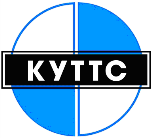 Министерство образования и молодежной политики Свердловской областиГосударственное автономное профессиональное образовательное учреждение Свердловской области «Каменск-Уральский техникум торговли и сервиса»(ГАПОУ СО «КУТТС»)623426, Свердловская область, г. Каменск-Уральский, ул. Октябрьская д. 99телефон/факс: (3439) 39-61-22, 39-80-44 e-mail: kuttc@mail.ru; http://kutts.k-uralsk.ru ОКПО 33884161 ОГРН 1026600936262 
ИНН/КПП 6665005602/661201001Министерство образования и молодежной политики Свердловской областиГосударственное автономное профессиональное образовательное учреждение Свердловской области «Каменск-Уральский техникум торговли и сервиса»(ГАПОУ СО «КУТТС»)623426, Свердловская область, г. Каменск-Уральский, ул. Октябрьская д. 99телефон/факс: (3439) 39-61-22, 39-80-44 e-mail: kuttc@mail.ru; http://kutts.k-uralsk.ru ОКПО 33884161 ОГРН 1026600936262 
ИНН/КПП 6665005602/661201001Министерство образования и молодежной политики Свердловской областиГосударственное автономное профессиональное образовательное учреждение Свердловской области «Каменск-Уральский техникум торговли и сервиса»(ГАПОУ СО «КУТТС»)623426, Свердловская область, г. Каменск-Уральский, ул. Октябрьская д. 99телефон/факс: (3439) 39-61-22, 39-80-44 e-mail: kuttc@mail.ru; http://kutts.k-uralsk.ru ОКПО 33884161 ОГРН 1026600936262 
ИНН/КПП 6665005602/661201001Министерство образования и молодежной политики Свердловской областиГосударственное автономное профессиональное образовательное учреждение Свердловской области «Каменск-Уральский техникум торговли и сервиса»(ГАПОУ СО «КУТТС»)623426, Свердловская область, г. Каменск-Уральский, ул. Октябрьская д. 99телефон/факс: (3439) 39-61-22, 39-80-44 e-mail: kuttc@mail.ru; http://kutts.k-uralsk.ru ОКПО 33884161 ОГРН 1026600936262 
ИНН/КПП 6665005602/661201001Уважаемые коллеги!В связи с предстоящими новогодними и рождественскими праздниками напоминаю о необходимости соблюдения запрета дарить подарки лицам, замещающим государственные и муниципальные должности, государственным и муниципальным служащим, работникам отдельных организаций.Исключением являются подлежащие сдаче подарки, которые получены в связи с протокольными мероприятиями, служебными командировками и другими официальными мероприятиями.Получение должностным лицом подарка в иных случаях является нарушением запрета, создает условия для возникновения конфликта интересов, ставит под сомнение объективность принимаемых им решений, а также влечет ответственность, предусмотренную законодательством, вплоть до увольнения в связи с утратой доверия, а в случае, когда подарок расценивается как взятка - уголовную ответственность.Кроме того, должностным лицам не рекомендуется получать подарки или какие-либо иные вознаграждения, в том числе на личных торжественных мероприятиях, от своих друзей или связанных с ними людей, которые одновременно являются лицами, в отношении которых должностные лица непосредственно осуществляют функции государственного (муниципального) управления. Прием таких подарков может скомпрометировать и повлечь возникновение сомнений в их честности, беспристрастности и объективности.Уважаемые коллеги!В связи с предстоящими новогодними и рождественскими праздниками напоминаю о необходимости соблюдения запрета дарить подарки лицам, замещающим государственные и муниципальные должности, государственным и муниципальным служащим, работникам отдельных организаций.Исключением являются подлежащие сдаче подарки, которые получены в связи с протокольными мероприятиями, служебными командировками и другими официальными мероприятиями.Получение должностным лицом подарка в иных случаях является нарушением запрета, создает условия для возникновения конфликта интересов, ставит под сомнение объективность принимаемых им решений, а также влечет ответственность, предусмотренную законодательством, вплоть до увольнения в связи с утратой доверия, а в случае, когда подарок расценивается как взятка - уголовную ответственность.Кроме того, должностным лицам не рекомендуется получать подарки или какие-либо иные вознаграждения, в том числе на личных торжественных мероприятиях, от своих друзей или связанных с ними людей, которые одновременно являются лицами, в отношении которых должностные лица непосредственно осуществляют функции государственного (муниципального) управления. Прием таких подарков может скомпрометировать и повлечь возникновение сомнений в их честности, беспристрастности и объективности.Уважаемые коллеги!В связи с предстоящими новогодними и рождественскими праздниками напоминаю о необходимости соблюдения запрета дарить подарки лицам, замещающим государственные и муниципальные должности, государственным и муниципальным служащим, работникам отдельных организаций.Исключением являются подлежащие сдаче подарки, которые получены в связи с протокольными мероприятиями, служебными командировками и другими официальными мероприятиями.Получение должностным лицом подарка в иных случаях является нарушением запрета, создает условия для возникновения конфликта интересов, ставит под сомнение объективность принимаемых им решений, а также влечет ответственность, предусмотренную законодательством, вплоть до увольнения в связи с утратой доверия, а в случае, когда подарок расценивается как взятка - уголовную ответственность.Кроме того, должностным лицам не рекомендуется получать подарки или какие-либо иные вознаграждения, в том числе на личных торжественных мероприятиях, от своих друзей или связанных с ними людей, которые одновременно являются лицами, в отношении которых должностные лица непосредственно осуществляют функции государственного (муниципального) управления. Прием таких подарков может скомпрометировать и повлечь возникновение сомнений в их честности, беспристрастности и объективности.Уважаемые коллеги!В связи с предстоящими новогодними и рождественскими праздниками напоминаю о необходимости соблюдения запрета дарить подарки лицам, замещающим государственные и муниципальные должности, государственным и муниципальным служащим, работникам отдельных организаций.Исключением являются подлежащие сдаче подарки, которые получены в связи с протокольными мероприятиями, служебными командировками и другими официальными мероприятиями.Получение должностным лицом подарка в иных случаях является нарушением запрета, создает условия для возникновения конфликта интересов, ставит под сомнение объективность принимаемых им решений, а также влечет ответственность, предусмотренную законодательством, вплоть до увольнения в связи с утратой доверия, а в случае, когда подарок расценивается как взятка - уголовную ответственность.Кроме того, должностным лицам не рекомендуется получать подарки или какие-либо иные вознаграждения, в том числе на личных торжественных мероприятиях, от своих друзей или связанных с ними людей, которые одновременно являются лицами, в отношении которых должностные лица непосредственно осуществляют функции государственного (муниципального) управления. Прием таких подарков может скомпрометировать и повлечь возникновение сомнений в их честности, беспристрастности и объективности.Ответственная за работу по профилактике коррупционных и иных правонарушений,специалист по кадрамЕ.Р. ВасильеваОтветственная за работу по профилактике коррупционных и иных правонарушений,специалист по кадрамЕ.Р. Васильева